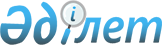 Об утверждении правил регулирования миграционных процессов в городе Нур-Султан
					
			Утративший силу
			
			
		
					Решение маслихата города Астаны от 6 марта 2019 года № 356/45-VI. Зарегистрировано Департаментом юстиции города Астаны 27 марта 2019 года № 1210. Утратило силу решением маслихата города Астаны от 7 марта 2024 года № 152/19-VIII.
      Сноска. Утратило силу решением маслихата города Астаны от 07.03.2024 № 152/19-VIII (вводится в действие по истечении десяти календарных дней после дня его первого официального опубликования).
      Сноска. Заголовок с изменением, внесенным решением маслихата города Нур-Султана от 24.11.2021 № 106/15-VII (вступает в действие по истечении десяти календарных дней после дня его первого официального опубликования).
      В соответствии с законами Республики Казахстан от 16 апреля 1997 года "О жилищных отношениях", от 23 января 2001 года "О местном государственном управлении и самоуправлении в Республике Казахстан", от 22 июля 2011 года "О миграции населения", постановлением Правительства Республики Казахстан от 25 мая 2017 года № 296 "Об утверждении типовых правил регулирования миграционных процессов в областях, городах республиканского значения, столице", а также в целях обеспечения управляемости миграционных процессов и экономического роста, укрепления безопасности столицы создания условий для реализации социально-экономических прав мигрантов, маслихат города Астаны РЕШИЛ:
      1. Утвердить Правила регулирования миграционных процессов в городе Нур-Султан согласно приложению к настоящему решению.
      Сноска. Пункт 1 с изменением, внесенным решением маслихата города Нур-Султана от 24.11.2021 № 106/15-VII (вступает в действие по истечении десяти календарных дней после дня его первого официального опубликования).


      2. Признать утратившим силу решение маслихата города Астаны от 8 сентября 2017 года № 185/22-VI "О Правилах регулирования миграционных процессов в городе Астане" (зарегистрировано в Реестре государственной регистрации нормативных правовых актов за № 1135, опубликовано 7 октября 2017 года в газетах "Вечерняя Астана", "Астана ақшамы").
      3. Настоящее решение вступает в силу со дня государственной регистрации в органах юстиции и вводится в действие по истечении десяти календарных дней после дня его первого официального опубликования. Правила регулирования миграционных процессов в городе Нур-Султане
      Сноска. Правила - в редакции решения маслихата города Нур-Султана от 24.11.2021 № 106/15-VII (вступает в действие по истечении десяти календарных дней после дня его первого официального опубликования). Глава 1. Общие положения
      1. Настоящие Правила регулирования миграционных процессов в городе Нур-Султан (далее – Правила) разработаны в соответствии с Законом Республики Казахстан "О жилищных отношениях", подпунктом 3) статьи 8 Закона Республики Казахстан "О статусе столицы Республики Казахстан", пунктом 2-6 статьи 6 Закона Республики Казахстан "О местном государственном управлении и самоуправлении в Республике Казахстан", Законом Республики Казахстан "О миграции населения", а также постановлением Правительства Республики Казахстан от 25 мая 2017 года № 296 "Об утверждении типовых правил регулирования миграционных процессов в областях, городах республиканского значения, столице".
      2. Регулирование миграционных процессов основывается на:
      обеспечении конституционного права человека на свободный выбор места жительства, свободу труда и свободный выбор рода деятельности и профессии;
      свободе выезда и передвижения;
      недопустимости дискриминации по мотивам происхождения, социального и имущественного положения или любым иным обстоятельствам.
      3. Основные понятия, которые используются в настоящих Правилах:
      1) региональная квота приема кандасов – предельное число кандасов или кандасов и членов их семей, прибывающих для постоянного проживания в регионы, определенные Правительством Республики Казахстан, которые обеспечиваются мерами государственной поддержки, предусмотренными участникам активных мер содействия занятости в соответствии с законодательством Республики Казахстан о занятости населения;
      2) переселенец – внутренний мигрант, переселяющийся в регионы, определенные Правительством Республики Казахстан;
      3) региональная квота приема переселенцев – предельное число переселенцев или переселенцев и членов их семей, прибывающих для постоянного проживания в регионы, определенные Правительством Республики Казахстан, которые обеспечиваются мерами государственной поддержки, предусмотренными участникам активных мер содействия занятости в соответствии с законодательством Республики Казахстан о занятости населения. Глава 2. Порядок регулирования миграционных процессов в городе Нур-Султан
      4. В городе Нур-Султан мониторинг миграционных процессов осуществляется с учетом их влияния на состояние социально-экономического и культурного развития, экологическую обстановку.
      К особенностям миграционных процессов в городе Нур-Султан относятся плотность населения, иммиграция, эмиграция, трудовая миграция, потоки внутренней миграции, процесс урбанизации, экологическая и религиозная обстановка в городе Нур-Султан, национальный состав населения, сбалансированность рынка труда.
      5. Для регулирования миграционных процессов в городе Нур-Султан акимат города Нур-Султан (далее – акимат) в уполномоченный орган по вопросам миграции населения вносит предложения, касающиеся:
      отнесения (исключения) территории города Нур-Султан для расселения кандасов и переселенцев;
      увеличения (сокращения) квоты на привлечение иностранной рабочей силы, в том числе из числа этнических казахов и бывших соотечественников;
      увеличения (сокращения) региональных квот приема кандасов и переселенцев на среднесрочный период или предстоящий год.
      6. Расселение кандасов и переселенцев осуществляется в соответствии с региональными квотами приема кандасов и переселенцев в порядке, определяемом Правительством Республики Казахстан.
      7. При оттоке населения, превышающем темпы воспроизводства населения, регулирование миграционных процессов осуществляется, в том числе, путем разработки мероприятий, направленных на привлечение квалифицированной рабочей силы и оказание им содействия в ускоренной социальной адаптации, профессиональное обучение и переподготовку кандасов, особенно молодежи.
      8. В целях обеспечения мониторинга и прогнозирования развития миграционной ситуации, решения вопросов трудоустройства, строительства школ, детских садов, медицинских учреждений, планирования социально-экономического развития осуществляется регистрационный учет населения.
      9. Регистрация и учет граждан Республики Казахстан, временно пребывающих или постоянно проживающих в Республике Казахстан иностранцев и лиц без гражданства по месту постоянного и (или) временного пребывания (проживания) осуществляются в порядке, определяемом Правительством Республики Казахстан.
      10. Регистрация по месту жительства в жилище из государственного жилищного фонда или в жилище, арендованном акиматом в частном жилищном фонде, осуществляется с учетом норм предоставления жилищ в размере не менее пятнадцати квадратных метров полезной площади на человека.
      11. Акимат в интересах местного государственного управления осуществляет иные полномочия в сфере регулирования миграционных процессов, возлагаемые на них законодательством Республики Казахстан.
					© 2012. РГП на ПХВ «Институт законодательства и правовой информации Республики Казахстан» Министерства юстиции Республики Казахстан
				
      Председатель сессиимаслихата города Астаны 

Қ. Абден 

      Секретарь маслихатагорода Астаны 

Ж. Нурпиисов
Утверждены
решением маслихата
города Астаны
от 6 марта 2019 года № 356/45-VI